平成29年6月6日利用者の皆様へ全学研究推進機構実験実習機器部門部門長　花田礼子シングルセル単離機器セミナー〜シングルセル単離装置QIAscoutの概要と活用例〜　実験実習機器部門では、株式会社キアゲン様のご協力によりシングルセル単離機器セミナーを下記の日程で行います。日時　：　平成29年6月20日（火）15時〜場所　：　基礎臨床研究棟１階　会議室講師　：　株式会社キアゲン　瀬藤　拓也氏　近年シングルセル研究が盛んになっており、シングルセルを採取するニーズは増えています。シングルセルを採取する方法としては、セルソーター、マイクロマニュピレーターの使用や限界希釈法などがあります。セルソーターやマイクロマニュピレーターを用いた場合では細胞にダメージがあったり、限界希釈法ではシングルセルが1個入ったかどうかわからない場合があったりします。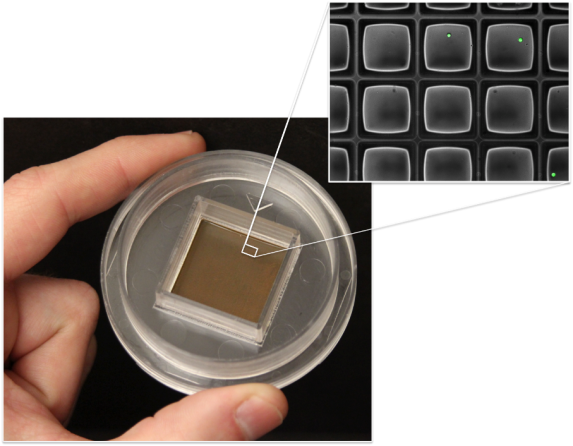 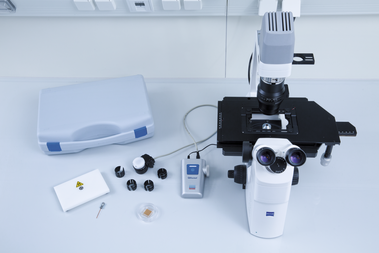 　今回ご紹介するQIAscoutは、細胞のダメージを極力削減し、シングルセルがきちんと1個あるかどうか確認しながら採取できる画期的な製品です。お手持ちの倒立型顕微鏡に装着するだけで、簡単にシングルセルを分離採取することができます。特徴として・細胞を手軽にやさしく採取可能・さまざまなメーカーの顕微鏡に装着可能（一部装着不可）・約12,000個のマスに分かれた専用のディッシュを使用が挙げられます。　本セミナーでは、装置の概要のみならず、下流の解析において活用されている応用例を交えて紹介します。お問合せ等　：実験実習機器部門受付（内線6215）